PLANNING ASSESSMENTDESIGN – design a creative, comprehensive, synthesising task that requires deep knowledge and multiple skills to completeFor example:  Imagine you were one of the townspeople standing near the sycamore tree in Jericho on the day Jesus stopped to speak to Zacchaeus.  At the end of this day you are reflecting on all that has happened.  Such a long and eventful day!  Before you blow out your lamp to sleep you wish to write a few thoughts in your diary about today’s events.For example:  Imagine you were one of the townspeople standing near the sycamore tree in Jericho on the day Jesus stopped to speak to Zacchaeus.  At the end of this day you are reflecting on all that has happened.  Such a long and eventful day!  Before you blow out your lamp to sleep you wish to write a few thoughts in your diary about today’s events.For example:  Imagine you were one of the townspeople standing near the sycamore tree in Jericho on the day Jesus stopped to speak to Zacchaeus.  At the end of this day you are reflecting on all that has happened.  Such a long and eventful day!  Before you blow out your lamp to sleep you wish to write a few thoughts in your diary about today’s events.For example:  Imagine you were one of the townspeople standing near the sycamore tree in Jericho on the day Jesus stopped to speak to Zacchaeus.  At the end of this day you are reflecting on all that has happened.  Such a long and eventful day!  Before you blow out your lamp to sleep you wish to write a few thoughts in your diary about today’s events.For example:  Imagine you were one of the townspeople standing near the sycamore tree in Jericho on the day Jesus stopped to speak to Zacchaeus.  At the end of this day you are reflecting on all that has happened.  Such a long and eventful day!  Before you blow out your lamp to sleep you wish to write a few thoughts in your diary about today’s events.For example:  Imagine you were one of the townspeople standing near the sycamore tree in Jericho on the day Jesus stopped to speak to Zacchaeus.  At the end of this day you are reflecting on all that has happened.  Such a long and eventful day!  Before you blow out your lamp to sleep you wish to write a few thoughts in your diary about today’s events.For example:  Imagine you were one of the townspeople standing near the sycamore tree in Jericho on the day Jesus stopped to speak to Zacchaeus.  At the end of this day you are reflecting on all that has happened.  Such a long and eventful day!  Before you blow out your lamp to sleep you wish to write a few thoughts in your diary about today’s events.For example:  Imagine you were one of the townspeople standing near the sycamore tree in Jericho on the day Jesus stopped to speak to Zacchaeus.  At the end of this day you are reflecting on all that has happened.  Such a long and eventful day!  Before you blow out your lamp to sleep you wish to write a few thoughts in your diary about today’s events.For example:  Imagine you were one of the townspeople standing near the sycamore tree in Jericho on the day Jesus stopped to speak to Zacchaeus.  At the end of this day you are reflecting on all that has happened.  Such a long and eventful day!  Before you blow out your lamp to sleep you wish to write a few thoughts in your diary about today’s events.For example:  Imagine you were one of the townspeople standing near the sycamore tree in Jericho on the day Jesus stopped to speak to Zacchaeus.  At the end of this day you are reflecting on all that has happened.  Such a long and eventful day!  Before you blow out your lamp to sleep you wish to write a few thoughts in your diary about today’s events.PURPOSE FormativeFormativeFormativeFormativeFormativeSummativeSummativeSummativeSummativeSummativeAUDIENCE SUITABILITYAt year levelAt year levelExtension Extension Extension Students with disabilityStudents with disabilityStudents with disabilityEAL/DEAL/DEYLF PRINCIPLES                     (PP-Yr 2)RelationshipsPartnershipsPartnershipsPartnershipsHigh expectations & equityHigh expectations & equityRespect for DiversityRespect for DiversityRespect for DiversityOngoing learning & reflective practiceEYLF PRACTICES                                          (PP-Yr 2)HolisticHolisticResponsivenessResponsivenessResponsivenessPlay Play Play Intentional teachingIntentional teachingEYLF PRACTICES                                          (PP-Yr 2)Learning environmentsLearning environmentsCultural competenceCultural competenceCultural competenceContinuityContinuityContinuityAssessment for learningAssessment for learningGENERAL CAPABILITIESLiteracyLiteracyNumeracyNumeracyNumeracyICT capabilityICT capabilityICT capabilityCritical and creative thinkingCritical and creative thinkingGENERAL CAPABILITIESEthical behaviourEthical behaviourEthical behaviourPersonal and cultural capabilityPersonal and cultural capabilityPersonal and cultural capabilityPersonal and cultural capabilityIntercultural understandingIntercultural understandingIntercultural understandingCROSS CURRICULUM PRIORITIES Asia and Australia’s engagement with AsiaAsia and Australia’s engagement with AsiaAsia and Australia’s engagement with AsiaAsia and Australia’s engagement with AsiaSTUDENTS LEARN – what do students need to learn to complete the task?TEACHERS TEACH – what do you need to teach?  How?ASSESS – what do students need to do to demonstrate their learning?REFLECT -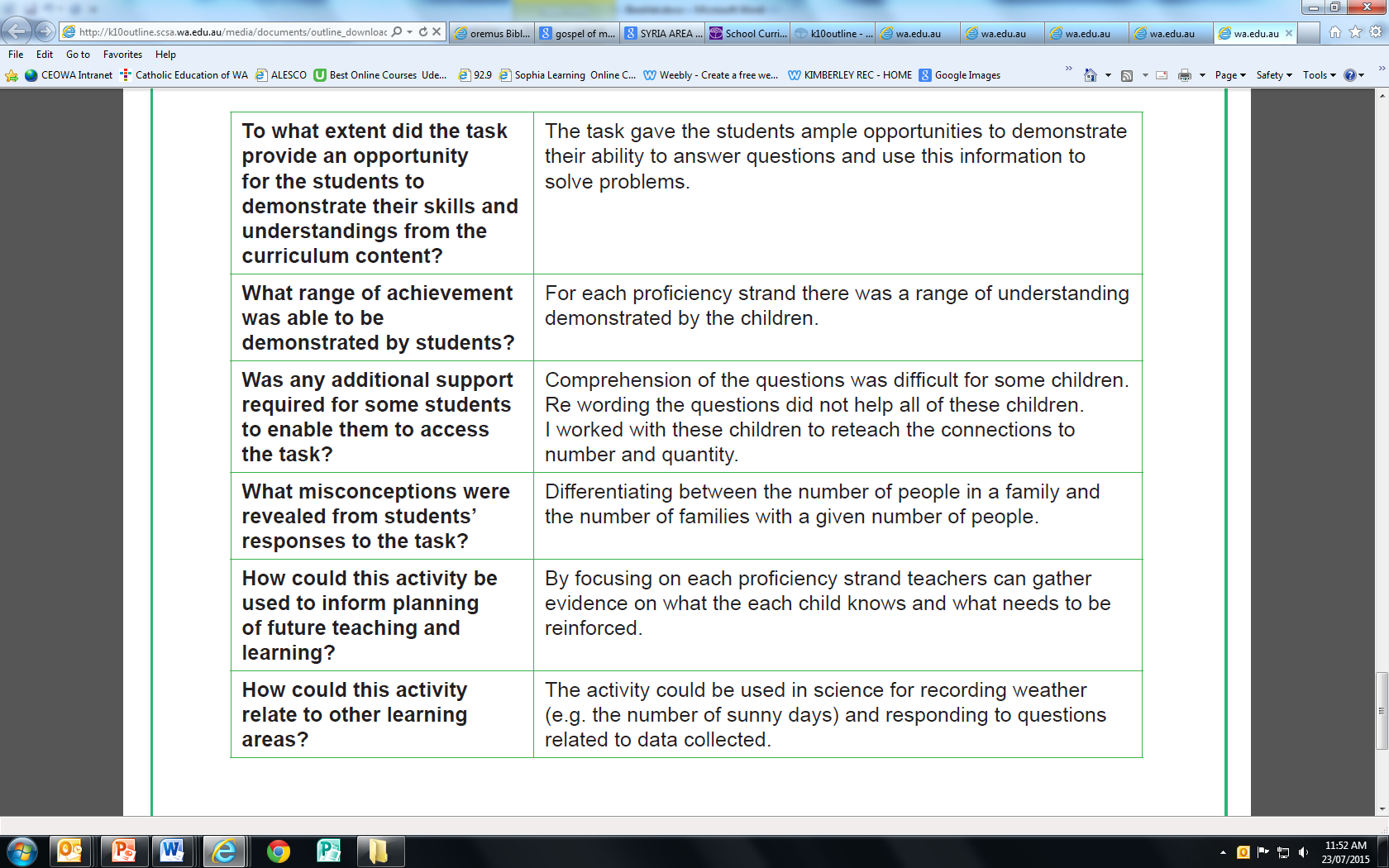 